ИНСТРУКЦИЯ ПО АРХИВАЦИИ И УСТАНОВКЕ ПАРОЛЯДля того чтобы отправить документы, их необходимо заархивировать при помощи удобной Вам программы и на архив ОБЯЗАТЕЛЬНО установить пароль.ВНИМАНИЕНазвание для архивированного пакета документа: Фамилия ребенка_Имя ребенка_Год рождения ребенка.ПРИМЕР: Иванов_Иван_2015Паролем для архивированного пакета документов, направляемого в ТПМПК Колпинского района СПб, должен быть 10-значный номер сотового телефона (без 8 или +7, скобок, пробелов, дефисов и т.д.), который был оставлен в ТПМПК при оформлении документов на обследование ребенка.ПРИМЕР: 9111234567 или 9219876543Например, инструкция по отправке файлов по электронной почте с помощью ПО WinRAR 5.30.Откройте папку с файлами, которые необходимо отправить в ТПМПК.Выделите необходимые файлы.Нажмите на правую клавишу мыши и выберите: «Добавить в архив»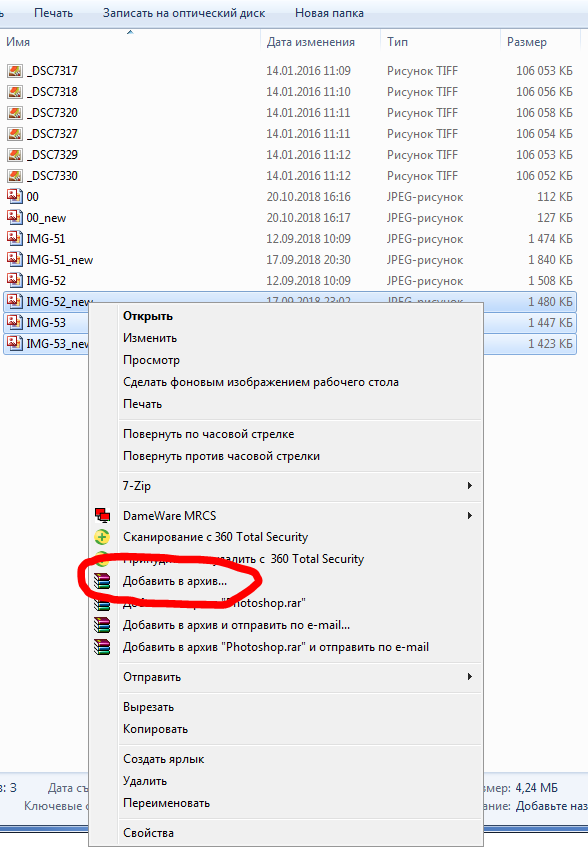 Нажмите кнопку установить пароль.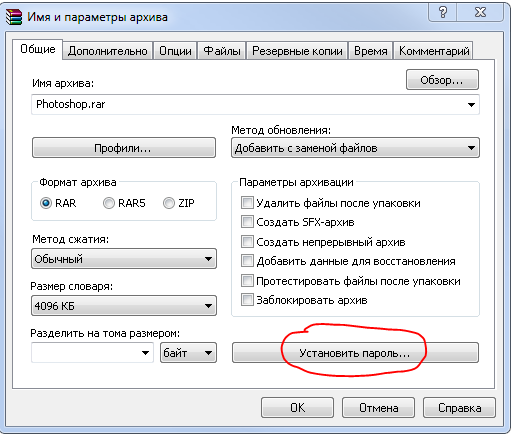 ВНИМАНИЕНазвание для архивированного пакета документа: Фамилия ребенка_Имя ребенка_Год рождения ребенка.ПРИМЕР: Иванов_Иван_2015Паролем для архивированного пакета документов, направляемого в ТПМПК Колпинского района СПб, должен быть 10-значный номер сотового телефона (без 8 или +7, скобок, пробелов, дефисов и т.д.), который был оставлен в ТПМПК при оформлении документов на обследование ребенка.ПРИМЕР: 9111234567 или 9219876543Введите пароль в открывшемся окне и в окне для проверки: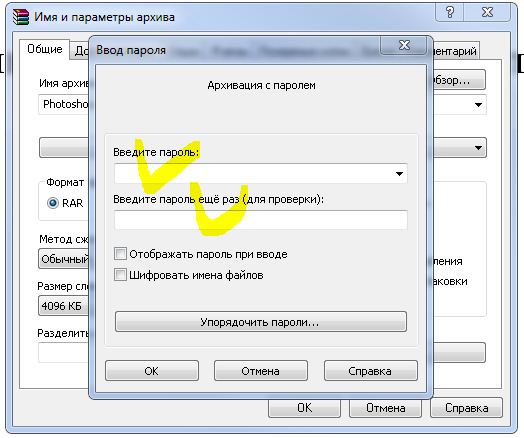 ВНИМАНИЕНазвание для архивированного пакета документа: Фамилия ребенка_Имя ребенка_Год рождения ребенка.ПРИМЕР: Иванов_Иван_2015Паролем для архивированного пакета документов, направляемого в ТПМПК Колпинского района СПб, должен быть 10-значный номер сотового телефона (без 8 или +7, скобок, пробелов, дефисов и т.д.), который был оставлен в ТПМПК при оформлении документов на обследование ребенка.ПРИМЕР: 9111234567 или 9219876543Нажмите ОКВ первоначальной вкладке также нажмите ОК.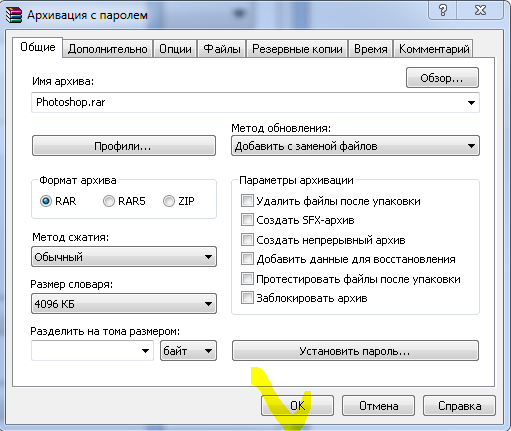 Полученный заархивированный файл отправьте вложением по электронной почте по след. адресу: tpmpk_kolpino@bk.ru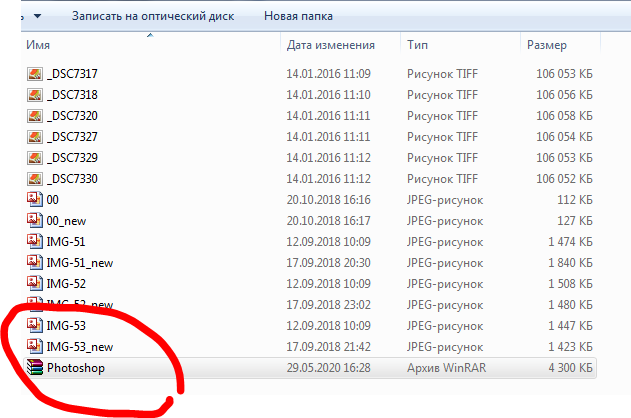 